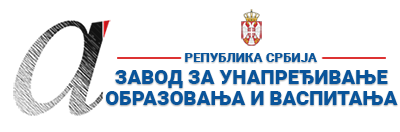 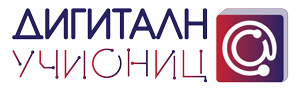 ПРИПРЕМА ЗА ЧАС1. ШколаОШ ,, Свети Сава“ОШ ,, Свети Сава“МестоБачка ПаланкаБачка ПаланкаБачка Паланка2. Наставник (име и презиме)Светлана ЧулићСветлана ЧулићСветлана ЧулићСветлана ЧулићСветлана ЧулићСветлана Чулић3. Модел наставе (изабрати из падајућег менија):3. Модел наставе (изабрати из падајућег менија):4. Предмет:Ликовна култураЛиковна култураЛиковна култураЛиковна култураРазред 1.5. Наставна тема - модул:ОбликовањеОбликовањеОбликовањеОбликовањеОбликовањеОбликовање6. Наставна јединица:Преобликовањем до новогодишњег украсаПреобликовањем до новогодишњег украсаПреобликовањем до новогодишњег украсаПреобликовањем до новогодишњег украсаПреобликовањем до новогодишњег украсаПреобликовањем до новогодишњег украса7. Циљ наставне јединице:Усвајање поступка за израду новогодишњих украсаУсвајање поступка за израду новогодишњих украсаУсвајање поступка за израду новогодишњих украсаУсвајање поступка за израду новогодишњих украсаУсвајање поступка за израду новогодишњих украсаУсвајање поступка за израду новогодишњих украса8. Очекивани исходи:Ученици ће бити у стању да обликују тродимензионалне облике одређеним материјалом и поступком и да их спајају правећи новеУченици ће бити у стању да обликују тродимензионалне облике одређеним материјалом и поступком и да их спајају правећи новеУченици ће бити у стању да обликују тродимензионалне облике одређеним материјалом и поступком и да их спајају правећи новеУченици ће бити у стању да обликују тродимензионалне облике одређеним материјалом и поступком и да их спајају правећи новеУченици ће бити у стању да обликују тродимензионалне облике одређеним материјалом и поступком и да их спајају правећи новеУченици ће бити у стању да обликују тродимензионалне облике одређеним материјалом и поступком и да их спајају правећи нове9. Методе рада:Посматрање, демонстрација, разговор, практичан радПосматрање, демонстрација, разговор, практичан радПосматрање, демонстрација, разговор, практичан радПосматрање, демонстрација, разговор, практичан радПосматрање, демонстрација, разговор, практичан радПосматрање, демонстрација, разговор, практичан рад10. Облици рада:Индивидуални, фронталниИндивидуални, фронталниИндивидуални, фронталниИндивидуални, фронталниИндивидуални, фронталниИндивидуални, фронтални11. Потребна опрема / услови / наставна средства / софтвер – апликације - алати за реализацију часаПрибор за рад: старе сијалице, крпице, колаж папир, боје, украсне трачицеПрибор за рад: старе сијалице, крпице, колаж папир, боје, украсне трачицеПрибор за рад: старе сијалице, крпице, колаж папир, боје, украсне трачицеПрибор за рад: старе сијалице, крпице, колаж папир, боје, украсне трачицеПрибор за рад: старе сијалице, крпице, колаж папир, боје, украсне трачицеПрибор за рад: старе сијалице, крпице, колаж папир, боје, украсне трачице12. Детаљан опис начина употребе дигиталних образовних материјала / дигиталних уџбеника / апликација и алата*Путем видео бима и пројекционог платна  у учионици пуштање Јутјуб – видеа у трајању од 3 минута који приказује поступак израде новогодишњих украса.Путем видео бима и пројекционог платна  у учионици пуштање Јутјуб – видеа у трајању од 3 минута који приказује поступак израде новогодишњих украса.Путем видео бима и пројекционог платна  у учионици пуштање Јутјуб – видеа у трајању од 3 минута који приказује поступак израде новогодишњих украса.Путем видео бима и пројекционог платна  у учионици пуштање Јутјуб – видеа у трајању од 3 минута који приказује поступак израде новогодишњих украса.Путем видео бима и пројекционог платна  у учионици пуштање Јутјуб – видеа у трајању од 3 минута који приказује поступак израде новогодишњих украса.Путем видео бима и пројекционог платна  у учионици пуштање Јутјуб – видеа у трајању од 3 минута који приказује поступак израде новогодишњих украса.Планиране активности наставникаПланиране активности наставникаПланиране активности ученикаПланиране активности ученикаПланиране активности ученикаПланиране активности ученика13.1. Уводни део часа Учитељ поставља питања ученицима: Који празник нам се приближава? Које обичаје поштујемо када прослављамо Нову годину? Учитељ ученицима показује неокићену јелку и пита их шта на њој недостаје. Пита их како изгледају украси које су они до сада видели и њима китили јелку. Пита их да ли знају шта значи изрека „Изгледаш као новогодишња јелка“. Учитељ пита ученике да ли желе да науче како да сами направе новогодишње украсе и да потом заједно оките њихову јелку.Учитељ поставља питања ученицима: Који празник нам се приближава? Које обичаје поштујемо када прослављамо Нову годину? Учитељ ученицима показује неокићену јелку и пита их шта на њој недостаје. Пита их како изгледају украси које су они до сада видели и њима китили јелку. Пита их да ли знају шта значи изрека „Изгледаш као новогодишња јелка“. Учитељ пита ученике да ли желе да науче како да сами направе новогодишње украсе и да потом заједно оките њихову јелку.Ученици одговарају на питања учитеља .Ученици одговарају на питања учитеља .Ученици одговарају на питања учитеља .Ученици одговарају на питања учитеља .13.2. Средишњи део часаУчитељ приказује видео са детаљним упутствима и објашњењима како могу да се направе новогодишњи украси од искоришћених сијалица.Након одгледаног видеа, учитељ пита ученике да ли су разумели поступак рада и да ли могу да почну са израдом својих украса. Објашњава да они могу да додају своје идеје и да направе украсе какве они желе, користећи материјал за рад који су донели.Учитељ обилази ученике и помаже уколико је потребно, усмерава и подстиче стварање нових идеја. Учитељ наглашава да деца могу да деле међусобно унапред донети материјал како би њихови украси били што расноврснији и оригиналнији.Учитељ приказује видео са детаљним упутствима и објашњењима како могу да се направе новогодишњи украси од искоришћених сијалица.Након одгледаног видеа, учитељ пита ученике да ли су разумели поступак рада и да ли могу да почну са израдом својих украса. Објашњава да они могу да додају своје идеје и да направе украсе какве они желе, користећи материјал за рад који су донели.Учитељ обилази ученике и помаже уколико је потребно, усмерава и подстиче стварање нових идеја. Учитељ наглашава да деца могу да деле међусобно унапред донети материјал како би њихови украси били што расноврснији и оригиналнији.Ученици гледају видео.Ученици почињу са израдом украса. Размењују материјале, помажу при раду једни другима, размењују идеје.Ученици гледају видео.Ученици почињу са израдом украса. Размењују материјале, помажу при раду једни другима, размењују идеје.Ученици гледају видео.Ученици почињу са израдом украса. Размењују материјале, помажу при раду једни другима, размењују идеје.Ученици гледају видео.Ученици почињу са израдом украса. Размењују материјале, помажу при раду једни другима, размењују идеје.13.3. Завршни део часаНакон завршетка рада, учитељ позива ученике да донесу украсе које су направили и да их ставе на јелку. Учитељ пита ученике како им јелка изгледа, да је опишу. Објашњава ученицима изреку „Изгледаш као новогодишња јелка“. Након завршетка рада, учитељ позива ученике да донесу украсе које су направили и да их ставе на јелку. Учитељ пита ученике како им јелка изгледа, да је опишу. Објашњава ученицима изреку „Изгледаш као новогодишња јелка“. Ученици ките јелку украсима које су сами направили и коментаришу своје украсе и украсе својих другара: наглашавају какве су потешкоће при изради имали и шта их је инспирисало да баш такве украсе направе.Ученици добијају одговор на питање шта значи када се каже да неко изгледа као новогодишња јелка.Ученици ките јелку украсима које су сами направили и коментаришу своје украсе и украсе својих другара: наглашавају какве су потешкоће при изради имали и шта их је инспирисало да баш такве украсе направе.Ученици добијају одговор на питање шта значи када се каже да неко изгледа као новогодишња јелка.Ученици ките јелку украсима које су сами направили и коментаришу своје украсе и украсе својих другара: наглашавају какве су потешкоће при изради имали и шта их је инспирисало да баш такве украсе направе.Ученици добијају одговор на питање шта значи када се каже да неко изгледа као новогодишња јелка.Ученици ките јелку украсима које су сами направили и коментаришу своје украсе и украсе својих другара: наглашавају какве су потешкоће при изради имали и шта их је инспирисало да баш такве украсе направе.Ученици добијају одговор на питање шта значи када се каже да неко изгледа као новогодишња јелка.14. Линкови** ка презентацији која прати час ка дигиталном образовном садржају / алатима / апликацијама  ка свим осталим онлајн садржајима који дају увид у припрему за час и његову реализацију https://drive.google.com/file/d/1raHr7skK52b-3xVSp4nohRZCZ111pSQs/view?usp=sharinghttps://www.youtube.com/watch?v=sqMt6dWly40https://drive.google.com/file/d/1raHr7skK52b-3xVSp4nohRZCZ111pSQs/view?usp=sharinghttps://www.youtube.com/watch?v=sqMt6dWly40https://drive.google.com/file/d/1raHr7skK52b-3xVSp4nohRZCZ111pSQs/view?usp=sharinghttps://www.youtube.com/watch?v=sqMt6dWly40https://drive.google.com/file/d/1raHr7skK52b-3xVSp4nohRZCZ111pSQs/view?usp=sharinghttps://www.youtube.com/watch?v=sqMt6dWly40https://drive.google.com/file/d/1raHr7skK52b-3xVSp4nohRZCZ111pSQs/view?usp=sharinghttps://www.youtube.com/watch?v=sqMt6dWly40https://drive.google.com/file/d/1raHr7skK52b-3xVSp4nohRZCZ111pSQs/view?usp=sharinghttps://www.youtube.com/watch?v=sqMt6dWly4015. Начини провере остварености исходаИзглед направљених украса.Изглед направљених украса.Изглед направљених украса.Изглед направљених украса.Изглед направљених украса.Изглед направљених украса.16. Остало (нпр. стандарди, кључни појмови, корелација, међупредметне компетенције и сл.)***Украс, Нова година, кићење, прослава;Српски језик, свет око насУкрас, Нова година, кићење, прослава;Српски језик, свет око насУкрас, Нова година, кићење, прослава;Српски језик, свет око насУкрас, Нова година, кићење, прослава;Српски језик, свет око насУкрас, Нова година, кићење, прослава;Српски језик, свет око насУкрас, Нова година, кићење, прослава;Српски језик, свет око нас